First aid ChecklistFirst aid kit check:Address kit location: ___________________________________________________*In description above state if any defects show on any element of the above, any defect results in , if no defects at the element check by .Remarks by safety officer:Remarks by Project engineer: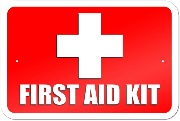 Project nameDateEngineer in chargeDaySafety officerRep. #SNItem of KitQuantityStatus*1leaflet giving general guidance on first aid2Individually wrapped sterile plasters3Sterile eye pads4Individually wrapped triangular bandages5Safety pins6Large, sterile, unmedicated wound dressings7Medium, sterile, unmedicated wound dressings8Disposable gloves9Other (describe : _____________________________)10Other (describe : _____________________________)Project EngineerSafety officerEmployeeName:Date:Signature: